Perspektivenwechsel Ein Projekt für Grazer NMS und PTSAnmeldeformular für das Schuljahr 2023/2024Die SchuleNMS/PTS:	Adresse:	Direktorin / Direktor:	Tel. / E-Mail: 	bewirbt sich bei der ARGE Jugend gegen Gewalt und Rassismus um die Teilnahme am Projekt. Das Projektteam an der NMS/PTS setzt sich aus folgenden Personen zusammen:Teammitglied	 Tel. / E-Mail: 	Teammitglied…	 Tel. / E-Mail: 	Teammitglied	 Tel. / E-Mail: 	Das Kollegium der NMS/PTS erklärt sich mit folgenden Voraussetzungen der Teilnahme ausdrücklich einverstanden: Freiwilligkeit der Teilnahme seitens der gesamten Schulpartnerschaft (KEIN Pflichtprojekt).Anerkennung des Projektdesigns von „Perspektivenwechsel für Grazer MS und PTS“(Wahl eines Projektthemas, zu dem im Rahmen des Projektbudgets von ca. € 1.200 aktiv gearbeitet wird [Workshops für SchülerInnen, Eltern- oder LehrerInnenfortbildung, Ankauf von Materialien/Büchern], Erarbeitung eines Produkts im Rahmen des Projekts sowie Projektbesprechung und laufende Begleitung und Beratung durch die ARGE Jugend)Nominierung eines zumindest dreiköpfigen aktiven Projektteams an jeder Schule, welches das Projekt am gesamten Standort umsetzt.Zustimmung zur Projektteilnahme im schulpartnerschaftlichen Konsens: Direktion, zumindest dreiköpfiges LehrerInnenteam; Elternverein (falls vorhanden). Anmeldung vorbehaltlich der Förderzusage an die ARGE Jugend durch die Fördergeber.	Ort, Datum	Unterschrift Direktion und Schulstempel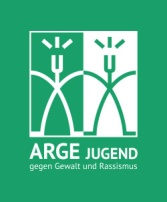 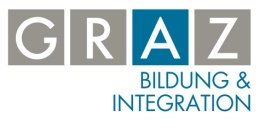 